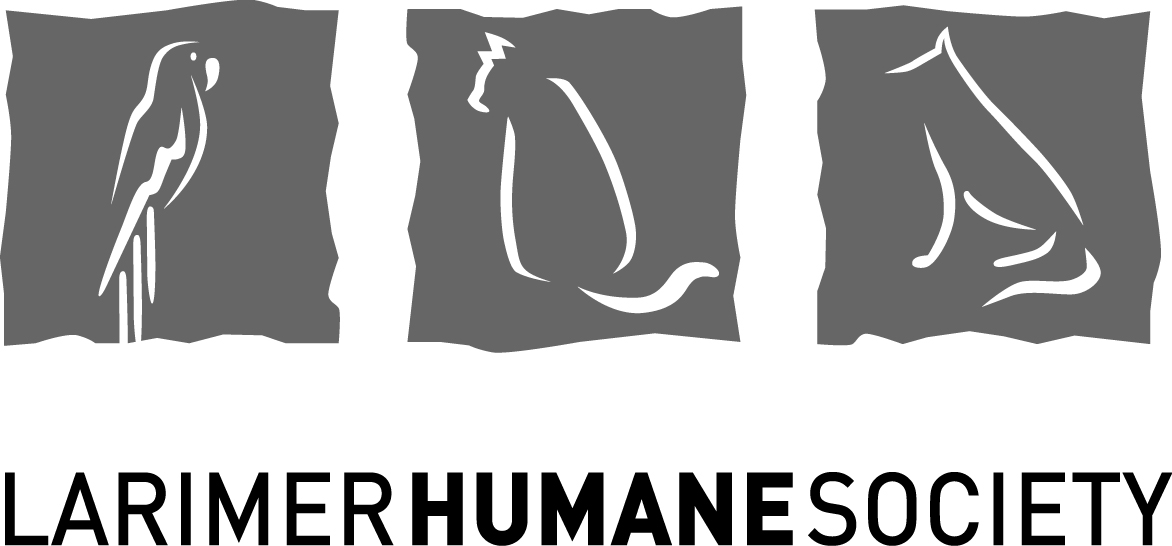 Bathing Volunteer DescriptionDescription:Vet Services provides all veterinary needs to all animals currently at Larimer Humane Society. They provide individualized care to every animal, including grooming needs. Bathing Volunteers work with Vet Services to brush and wash animals that are in need. This helps them not only get adopted, but also feel more comfortable.  Objective:To assist Vet Services with bathing and grooming shelter animals. Participate in keeping the bathing area clean, safe, and as comfortable as possible for the animals in Larimer Humane Society’s care. Supervision:Directly reports to Veterinary Technicians and the Supervising and Shelter Veterinarians Requirements:Vet Services Volunteers must be at least 18 years of ageMust be current Larimer Humane Society volunteer in Behavior & Enrichment, Veterinary Services (and have progressed to level 3 in Veterinary services), Animal Care or Client Services, volunteering for at least 6 monthsMust be able to handle exposure to injured and ill animals Must be able to stand for long periods of time, restrain animals, and lift small animals unassisted  Bathing Volunteer Commitment:   Bathing Volunteers must be willing to commit to grooming shifts in addition to their regularly scheduled department shifts.Working Conditions:All volunteer work will be performed in the animal shelter setting.  There is a potential for exposure to zoonotic diseases and cleaning chemicals, exposure to dangerous and fractious animals, exposure to high noise levels when in kennel area, and a potential for animal bites and scratches while handling animalsPhysical Activities:  Lifting of up to 50 pounds unassisted; kneeling, squatting, bending, bathing and grooming animals, walking dogs on a leash, handling animals of all temperaments, animal restraint Training:Attend a Volunteer OrientationAttend hands-on Animal Handling Training Attend Safe Cat Handling Training Requirement to be a current Larimer Humane Society Volunteer in B&E, Animal Care, Client Services or Vet ServicesInterview with a Veterinary Services Department Volunteer SupervisorAttend on the job first shift trainingHave achieved Level 3 Veterinary Services Volunteer StatusDuties: Responsible for checking in with Vet Services department at the beginning of shift to receive list of animals in need of grooming and being able to identify adoptable dogs in need of groomingRetrieve animals from their kennel using proper animal handling techniquesProvide individualized grooming needs to each animal dependent on listed needsBathe small and large dogs in Larimer Humane Society’s grooming roomBrush dogs, cats and small mammalsUnderstand proper personal protection equipment (PPE) and when certain items are neededSanitize grooming room between animals and thoroughly at the end of shiftRestock items including: towels/soap/rescue at the end of each shiftReport back to Vet Services with any behavioral or medical concerns regarding the animalsBathing Volunteers will not be using any cutting instruments (clippers, scissors, claw trippers etc.) during shift Dress Code:Green volunteer t-shirtName tagClosed-toe shoesPantsPlease note that you will be handling cleaning chemicals and animals so be aware that clothing may get dirty.Department Contact Information:myuen@larimerhumane.org(970) 226-3647 ext. 350